باسمه تعالی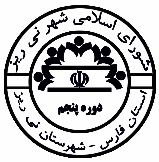 شورای اسلامی شهر نی ریزحاضرین در جلسه  :  مسعود لایقمند , احمد پاک نژاد , محمد رضا شاهمرادی , سجاد شاهسونی , حامد فرغت ,شماره192/ص/97تاریخ1397/06/14پیوستنداردعنوان جلسهبررسي نامه هاي واردهبررسي نامه هاي واردهبررسي نامه هاي واردهنوع جلسهعاديشماره جلسه75تاریخ جلسه1397/06/14ساعت شروع15:30دستور جلسهتصمیمات اتخاذ شدهامضا کنندگان